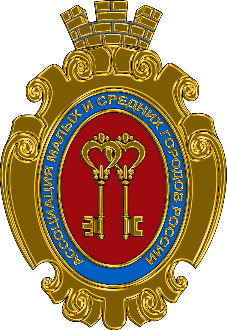 Исх. №41 от 16 марта 2022 г.Открытое обращение Ассоциации малых и средних городов РоссииВместе с Президентом и страной!Президенту Российской ФедерацииВ.В. ПутинуУважаемый Владимир Владимирович!Начало формыКонец формыВ сердце каждого из нас с детства есть различение того, что такое добро и зло, что такое Родина, что такое справедливость.Справедливость – это когда те, кто виновны в восьмилетних обстрелах мирных жителей Донбасса, наказаны.Справедливость – это когда те, кто унижал, пытал и убивал простых людей лишь за то, что они хотели свободно говорить на родном языке, получают возмездие.Справедливость – это защитить святую память о Подвиге наших предков, сломивших ценой миллионов жизней хребет нацистской гидре.Мы, члены Ассоциации малых и средних городов России, поддерживаем курс нашего Президента и призываем к объединению всех жителей нашей Родины.Мы выражаем безусловную поддержку нашим мужественным защитникам - солдатам и офицерам Вооруженных Сил России, ополченцам и военнослужащим Донецкой и Луганской народных республик.Мы призываем все здоровые силы на нашей братской Украине отринуть страх и выступить против незаконного, националистического режима, годами стравливавшего наши братские народы, реабилитировавшего фашизм и осквернявшего память наших дедов, проливавших кровь за общую Победу.Вынужденное и мужественное решение Верховного главнокомандующего России и действия Вооруженных Сил Российской Федерации несут конец восьмилетней войне на Донбассе и одновременно предотвращают третью мировую, ядерную, войну, показавшую свои очертания после объявления режимом В. Зеленского о планах по выходу Украины из Будапештского меморандума об отказе от ядерного оружия.Россия войну не начинает. Россия войну заканчивает.Президент Ассоциации малых и средних городов России                       		 		В.В. Гаврилов